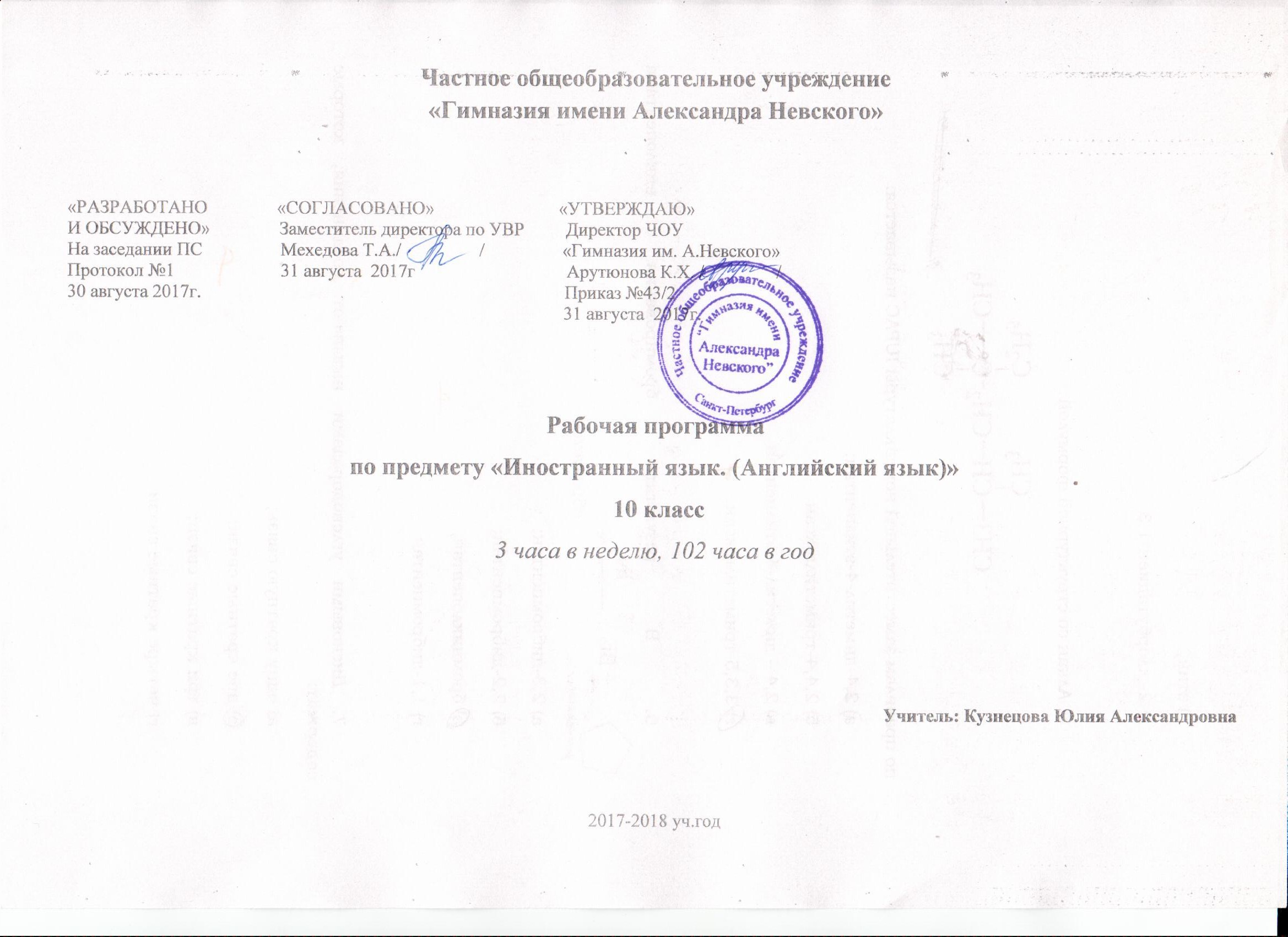 Частное общеобразовательное учреждение«Гимназия имени Александра Невского»«РАЗРАБОТАНО               «СОГЛАСОВАНО»                           «УТВЕРЖДАЮ»И ОБСУЖДЕНО»               Заместитель директора по УВР         Директор ЧОУНа заседании ПС                 Мехедова Т.А./                 /                 «Гимназия им. А.Невского»Протокол №1                       31 августа  2017г                                 Арутюнова К.Х. /                /                  30 августа 2017г.                                                                               Приказ №43/2                                                                                                            31 августа  2017г.  Рабочая программапо предмету «Иностранный язык. (Английский язык)» 10 класс3 часа в неделю, 102 часа в годУчитель: Кузнецова Юлия Александровна2017-2018 уч.годКалендарно - тематическое планирование - 10 классПояснительная запискаПланирование составлено на основе следующих нормативных документов:Федеральный компонент Государственных образовательных стандартов начального общего, основного общего и среднего (полного) образования. (Приложение к приказу Минобразования России от 5 марта 2004 года № 1089).Примерные программы среднего (полного) общего образования. Авторская программа к УМК «Английский в фокусе» для 10-11 классов общеобразовательных учреждений О. В. Афанасьевой, Д. Дули.и др.Федеральный перечень учебников, утвержденный приказом Минобрнауки РФ, рекомендованных (допущенных) к использованию в образовательном процессе в общеобразовательных учреждениях на 2011/2012 учебный год. Учебно-методический комплект «Английский в фокусе», 10 класс (авторы О. В. Афанасьева, Д. Дули, И. В. Михеева, Б. Оби, В. Эванс)2010г., рекомендованный  Министерством  образования  и науки РФ.Цели и задачи курса:Дальнейшее развитие иноязычной коммуникативной компетенции (речевой, языковой, социокультурной, компенсаторной, учебно-познавательной): – речевая компетенция – совершенствование коммуникативных умений в четырех основных видах речевой деятельности (говорении, аудировании, чтении, письме); – языковая компетенция – систематизация ранее изученного материала; овладение новыми языковыми средствами в соответствие с отобранными темами и сферами общения: увеличение объема используемых лексических единиц; развитие навыка оперирования языковыми единицами в коммуникативных целях; – социокультурная компетенция – увеличение объема знаний о социокультурной специфике страны/стран изучаемого языка, совершенствование умений строить свое речевое и неречевое поведение адекватно этой специфике, формирование умений выделять общее и специфическое в культуре родной страны и страны изучаемого языка; – компенсаторная компетенция – дальнейшее развитие умений выходить из положения в условиях дефицита языковых средств при получении и передаче иноязычной информации; – учебно-познавательная компетенция – развитие общих и специальных учебных умений, позволяющих совершенствовать учебную деятельность по овладению иностранным языком, удовлетворять с его помощью познавательные интересы в других областях знаний. Развитие и воспитание способности и готовности к самостоятельному и непрерывному изучению иностранного языка, дальнейшему самообразованию с его помощью, использованию иностранного языка в других областях знаний; способности к самооценке через наблюдение за собственной речью на родном и иностранном языках; личностному самоопределению учащихся в отношении их будущей профессии; их социальная адаптация; формирование качеств гражданина и патриота. Исходя из сформулированных выше целей, изучение английского языка в старшей школе направлено на решение следующих задач: расширение лингвистического кругозора старших школьников; обобщение ранее изученного языкового материала, необходимого для овладения устной и письменной речью на иностранном языке на допороговом уровне (А2); использование двуязычных и одноязычных (толковых) словарей и другой справочной литературы; развитие умений ориентироваться в письменном и аудиотексте на иностранном языке; развитие умений обобщать информацию, выделять ее из различных источников; использование выборочного перевода для достижения понимания текста; интерпретация языковых средств, отражающих особенности культуры англоязычных стран; участие в проектной деятельности межпредметного характера, в том числе с использованием Интернет.Перечень учебников и пособийУчебно-методический комплект:Учебник (Student’sbook) для 10  класса для общеобразовательных учреждений. Авторы: О.В. Афанасьева, Дж. Дули, И.В. Михеева, Б. Оби, В. Эванс  и др. Москва. «Просвещение» 2008.Рабочая тетрадь (Activitybook) к учебнику английского языка для 10 класса общеобразовательных учреждений. Авторы: О.В. Афанасьева, Дж. Дули, И.В. Михеева, Б. Оби, В. Эванс  и др. Москва. «Просвещение» 2008.Книга для учителя (Teacher’sbook) к учебнику английского языка для 10 класса общеобразовательных учреждений. Авторы: О.В. Афанасьева, Дж. Дули, И.В. Михеева, Б. Оби, В. Эванс  и др. Москва. «Просвещение» 2008.Аудиокурс к учебнику английского языка для 10 класса общеобразовательных учреждений. “ Авторы: О.В. Афанасьева, Дж. Дули, И.В. Михеева, Б. Оби, В. Эванс  и др. Москва. «Просвещение» 2008Перечень разделов и темТесные связи (StrongTies) – 13часовПовседневная жизнь семьи, ее доход(LivingandSpending) – 14 часовОбщение в школе, межличностные отношения с друзьями и знакомыми (SchooldaysandWork) – 10 часовЗемля в опасности (EarthAlert!) – 11 часовОтдых и каникулы (Holidays) – 15 часовЕда и здоровье (FoodandHealth) – 15 часовДавайте повеселимся (Let’shavefun) – 12 часовНаучно-технический прогресс (Technology) – 12 часовПеречень обязательных проверочных и контрольных работТребования к уровню подготовки учащихсяВ результате изучения иностранного языка на базовом уровне ученик должен: знать/понимать значения новых лексических единиц, связанных с тематикой данного этапа обучения и соответствующими ситуациями общения, в том числе оценочной лексики, реплик-клише речевого этикета, отражающих особенности культуры страны/стран изучаемого языка; значение изученных грамматических явлений в расширенном объеме (видовременные, неличные и неопределенно-личные формы глагола, формы условного наклонения, косвенная речь /косвенный вопрос, побуждение и др., согласование времен); страноведческую информацию из аутентичных источников, обогащающую социальный опыт школьников: сведения о стране/странах изучаемого языка, их науке и культуре, исторических и современных реалиях, общественных деятелях, месте в мировом сообществе и мировой культуре, взаимоотношениях с нашей страной, языковые средства и правила речевого и неречевого поведения в соответствии со сферой общения и социальным статусом партнера; уметь говорение вести диалог, используя оценочные суждения, в ситуациях официального и неофициального общения (в рамках изученной тематики); беседовать о себе, своих планах; участвовать в обсуждении проблем в связи с прочитанным/прослушанным иноязычным текстом, соблюдая правила речевого этикета; рассказывать о своем окружении, рассуждать в рамках изученной тематики и проблематики; представлять социокультурный портрет своей страны и страны/стран изучаемого языка; аудированиеотносительно полно и точно понимать высказывания собеседника в распространенных стандартных ситуациях повседневного общения, понимать основное содержание и извлекать необходимую информацию из различных аудио- и видеотекстов: прагматических (объявления, прогноз погоды), публицистических (интервью, репортаж), соответствующих тематике данной ступени обучения; чтение читать аутентичные тексты различных стилей: публицистические, художественные, научно-популярные, прагматические, используя основные виды чтения (ознакомительное, изучающее, поисковое/просмотровое) в зависимости от коммуникативной задачи; письменная речь писать личное письмо, заполнять анкету, письменно излагать сведения о себе в форме, принятой в стране/странах изучаемого языка, делать выписки из иноязычного текста; использовать приобретенные знания и умения в практической деятельности и повседневной жизни для: общения с представителями других стран, ориентации в современном поликультурном мире; получения сведений из иноязычных источников информации (в том числе через Интернет), необходимых в целях образования и самообразования; расширения возможностей в выборе будущей профессиональной деятельности; изучения ценностей мировой культуры, культурного наследия и достижений других стран; ознакомления представителей зарубежных стран с культурой и достижениями России. РЕЧЕВЫЕ УМЕНИЯ Говорение Диалогическая речь Совершенствование умений участвовать в диалогах этикетного характера, диалогах-расспросах, диалогах – побуждениях к действию, диалогах – обменах информацией, а также в диалогах смешанного типа, включающих элементы разных типов диалогов на основе новой тематики, в тематических ситуациях официального и неофициального повседневного общения. Развитие умений: участвовать в беседе/дискуссии на знакомую тему; осуществлять запрос информации; обращаться за разъяснениями; выражать свое отношение к высказыванию партнера, свое мнение по обсуждаемой теме. Объем диалогов – до 6–7 реплик со стороны каждого учащегося. Монологическая речь Совершенствование умений выступать с устными сообщениями в связи с увиденным/прочитанным, по результатам работы над иноязычным проектом. Развитие умений: делать сообщения, содержащие наиболее важную информацию по теме/проблеме; кратко передавать содержание полученной информации; рассказывать о себе, своем окружении, своих планах, обосновывая свои намерения/поступки; рассуждать о фактах/событиях, приводя примеры, аргументы, делая выводы; описывать особенности жизни и культуры своей страны и страны/стран изучаемого языка. Объем монологического высказывания 12–15 фраз. АудированиеДальнейшее развитие понимания на слух (с различной степенью полноты и точности) высказываний собеседников в процессе общения, а также содержания аутентичных аудио- и видеотекстов различных жанров и длительности звучания до 3 минут: понимания основного содержания несложных звучащих текстов монологического и диалогического характера: теле- и радиопередач в рамках изучаемых тем; выборочного понимания необходимой информации в объявлениях и информационной рекламе; относительно полного понимания высказываний собеседника в наиболее распространенных стандартных ситуациях повседневного общения. Развитие умений: отделять главную информацию от второстепенной; выявлять наиболее значимые факты; определять свое отношение к ним, извлекать из аудио текста необходимую/интересующую информацию. Чтение Дальнейшее развитие всех основных видов чтения аутентичных текстов различных стилей: публицистических, научно-популярных, художественных, прагматических, а также текстов из разных областей знания (с учетом межпредметных связей): ознакомительное чтение – с целью понимания основного содержания сообщений, репортажей, отрывков из произведений художественной литературы, несложных публикаций научно-познавательного характера; изучающее чтение – с целью полного и точного понимания информации прагматических текстов (инструкций, рецептов, статистических данных); просмотровое/поисковое чтение – с целью выборочного понимания необходимой/интересующей информации из текста статьи, проспекта. Развитие умений: выделять основные факты; отделять главную информацию от второстепенной; предвосхищать возможные события/факты; раскрывать причинно-следственные связи между фактами; понимать аргументацию; извлекать необходимую/интересующую информацию; определять свое отношение к прочитанному. Письменная речь Развитие умений: писать личное письмо, заполнять анкеты, бланки; излагать сведения о себе в форме, принятой в англоязычных странах (автобиография/резюме); составлять план, тезисы устного/письменного сообщения, в том числе на основе выписок из текста; расспрашивать в личном письме о новостях и сообщать их; рассказывать об отдельных фактах/событиях своей жизни, выражая свои суждения и чувства; описывать свои планы на будущее. КОМПЕНСАТОРНЫЕ УМЕНИЯ Совершенствование следующих умений: пользоваться языковой и контекстуальной догадкой при чтении и аудировании; прогнозировать содержание текста по заголовку/началу текста, использовать текстовые опоры различного рода (подзаголовки, таблицы, графики, шрифтовые выделения, комментарии, сноски); игнорировать лексические и смысловые трудности, не влияющие на понимание основного содержания текста, использовать переспрос и словарные замены в процессе устного речевого общения; мимику, жесты. УЧЕБНО-ПОЗНАВАТЕЛЬНЫЕ УМЕНИЯ Дальнейшее развитие общеучебных умений, связанных с приемами самостоятельного приобретения знаний: использовать двуязычный и одноязычный (толковый) словари и другую справочную литературу, в том числе лингвострановедческую; ориентироваться в письменном и аудиотексте на английском языке, обобщать информацию, фиксировать содержание сообщений, выделять нужную/основную информацию из различных источников на английском языке. Развитие специальных учебных умений: интерпретировать языковые средства, отражающие особенности иной культуры, использовать выборочный перевод для уточнения понимания текста на английском языке. СОЦИОКУЛЬТУРНЫЕ ЗНАНИЯ И УМЕНИЯ Дальнейшее развитие социокультурных знаний и умений происходит за счет углубления: социокультурных знаний о правилах вежливого поведения в стандартных ситуациях социально-бытовой, социально-культурной и учебно-трудовой сфер общения в иноязычной среде (включая этикет поведения при проживании в зарубежной семье, при приглашении в гости, а также этикет поведения в гостях); о языковых средствах, которые могут использоваться в ситуациях официального и неофициального характера; межпредметных знаний о культурном наследии страны/стран, говорящих на английском языке, об условиях жизни разных слоев общества в ней/них, возможностях получения образования и трудоустройства, их ценностных ориентирах; этническом составе и религиозных особенностях стран. Дальнейшее развитие социокультурных умений использовать: необходимые языковые средства для выражения мнений (согласия/несогласия, отказа) в некатегоричной и неагрессивной форме, проявляя уважение к взглядам других; необходимые языковые средства, с помощью которых возможно представить родную страну и культуру в иноязычной среде, оказать помощь зарубежным гостям в ситуациях повседневного общения; формулы речевого этикета в рамках стандартных ситуаций общения. №Тема раздела, урокаТема раздела, урокаЦель урокаЦель урокаЦель урокаКол-во часВиды речевой деятельностиВиды речевой деятельностиВиды речевой деятельностиВиды речевой деятельностиЯзыковые компетенцииВиды контроляПланируемые результатыД/ЗДатаДата№Тема раздела, урокаТема раздела, урокаЦель урокаЦель урокаЦель урокаКол-во часЧтениеАудированиеУстная речьПисьмоЯзыковые компетенцииВиды контроляПланируемые результатыД/ЗДатаДата№Тема раздела, урокаТема раздела, урокаЦель урокаЦель урокаЦель урокаКол-во часЧтениеАудированиеУстная речьПисьмоЯзыковые компетенцииВиды контроляПланируемые результатыД/Зпланфакт№Тема раздела, урокаТема раздела, урокаЦель урокаЦель урокаЦель урокаКол-во часЧтениеАудированиеУстная речьПисьмоЛекс-грамм. материалВиды контроляПланируемые результатыД/ЗпланфактМОДУЛЬ 1         Тесные связи        13 часовМОДУЛЬ 1         Тесные связи        13 часовМОДУЛЬ 1         Тесные связи        13 часовМОДУЛЬ 1         Тесные связи        13 часовМОДУЛЬ 1         Тесные связи        13 часовМОДУЛЬ 1         Тесные связи        13 часовМОДУЛЬ 1         Тесные связи        13 часовМОДУЛЬ 1         Тесные связи        13 часовМОДУЛЬ 1         Тесные связи        13 часовМОДУЛЬ 1         Тесные связи        13 часовМОДУЛЬ 1         Тесные связи        13 часовМОДУЛЬ 1         Тесные связи        13 часовМОДУЛЬ 1         Тесные связи        13 часовМОДУЛЬ 1         Тесные связи        13 часовМОДУЛЬ 1         Тесные связи        13 часовМОДУЛЬ 1         Тесные связи        13 часовМОДУЛЬ 1         Тесные связи        13 часов11аДеятельность подростковВведение и первичное закрепление лексикиВведение и первичное закрепление лексики111Просмотровое и поисковое чтениеИнтервью, обсуждение,что любишь делать СообщениеУпр6Activities.                                                         текущийВыражение предпочтений, Эмоциональные и оценочные сужденияУмение описывать характер, диалог интервьюУпр 1-4 (4) Р.Т.2-31bКачество характера1Формирование навыков диалогической и монологической речи,2.аудирования с выборочным поним инфор1Формирование навыков диалогической и монологической речи,2.аудирования с выборочным поним инфор222Поисковое чтениеАуд.с выбор.поним.инф.диалогСловообра наречий от прилагателныхAppearance, parts of the body                                                         текущийВыражение предпочтений, Эмоциональные и оценочные сужденияУмение описывать характер, диалог интервьюУпр 3,4  стр 158 У41сФормы настоящего времениФормирование грамматических навыков (настоящее время)Формирование грамматических навыков (настоящее время)111Изучающее чтениеАудиосопровождение текстаОписание высказанного на основе прочитан-гоPresent Tenses                                                         текущийПрименение времен настоящего времени По тетради5-61cФормы настоящего времениРазвитие и совершенствование грамматических навыковРазвитие и совершенствование грамматических навыков222Поисковое чтениеАуд.с выбор.поним.заданной информациОписание-сообщение с опорой на картуPresent Tenses                                                         текущийПрименение времен настоящего времениУпр 1,2 стр 7 рт71D ЛитератураРазвитие навыков изучающего и поискового чтенияРазвитие навыков изучающего и поискового чтения111Изучающее чтеиеАудиосопровождение текстаЭтикетный диалогLittle woman                                                         текущийСообщение на основе прочитанногоУпр 1-3 стр 8 р.т.8 1Е ПисьмоФормирование навыков письма (неформальное письмо)Формирование навыков письма (неформальное письмо)111Ознакомительное чтениеАудиосопровождение текстаI think, how about                                                          текущийНеофициальное письмоУпр 8 с 20 у.,стр 9 р.т.9-11Подготовка к зкзаменуСовершенствование лексико-грамматич навыков, аудир,чтен,письма,говоренияСовершенствование лексико-грамматич навыков, аудир,чтен,письма,говорения333Изучающее чтениеОбсуждение текстаПроект "подростки в нашей стране"                                                         текущийФокус на экзаменМини проект12-13Проверь себяСистематизация и контрольСистематизация и контроль222Контрольная работа  1Progress page 1  p.26 Контрольная работа  1Progress page 1  p.26 Контрольная работа  1Progress page 1  p.26 Контрольная работа  1Progress page 1  p.26 Контрольная работа  1Progress page 1  p.26 промежуточныйРабота над ошибкамиМОДУЛЬ 2                     Living and spending Жизнь и увлечения подростков 14 часовМОДУЛЬ 2                     Living and spending Жизнь и увлечения подростков 14 часовМОДУЛЬ 2                     Living and spending Жизнь и увлечения подростков 14 часовМОДУЛЬ 2                     Living and spending Жизнь и увлечения подростков 14 часовМОДУЛЬ 2                     Living and spending Жизнь и увлечения подростков 14 часовМОДУЛЬ 2                     Living and spending Жизнь и увлечения подростков 14 часовМОДУЛЬ 2                     Living and spending Жизнь и увлечения подростков 14 часовМОДУЛЬ 2                     Living and spending Жизнь и увлечения подростков 14 часовМОДУЛЬ 2                     Living and spending Жизнь и увлечения подростков 14 часовМОДУЛЬ 2                     Living and spending Жизнь и увлечения подростков 14 часовМОДУЛЬ 2                     Living and spending Жизнь и увлечения подростков 14 часовМОДУЛЬ 2                     Living and spending Жизнь и увлечения подростков 14 часовМОДУЛЬ 2                     Living and spending Жизнь и увлечения подростков 14 часовМОДУЛЬ 2                     Living and spending Жизнь и увлечения подростков 14 часовМОДУЛЬ 2                     Living and spending Жизнь и увлечения подростков 14 часовМОДУЛЬ 2                     Living and spending Жизнь и увлечения подростков 14 часовМОДУЛЬ 2                     Living and spending Жизнь и увлечения подростков 14 часов142aТрата денег2aТрата денегВведение и первичное закрепление лексикиВведение и первичное закрепление лексикиВведение и первичное закрепление лексики1Просмотровое и поисковое чтениеАудиосопровождение текстаСообщение на основе прочитанногоЗаметка в школьную газетуИнфинитив, ing форма, spending money                                                                 текущийУстное высказываниеВ тетради15-162bхобби2bхобби1Формирование навыков диалогической и монологической речи,2.аудирования с выборочным поним инфор1Формирование навыков диалогической и монологической речи,2.аудирования с выборочным поним инфор1Формирование навыков диалогической и монологической речи,2.аудирования с выборочным поним инфор2Ознакомительное чтениеАуд.с выбор.поним.инф.Диалог-рассказ  на основе прочитанногоКраткое изложение сюжета книгиИнфинитив, ing форма                                                                 текущийРасспрос про предпочтенияДиалог-обмен мнениямиУпр 2,3 с 159 уУпр 1-4 стр 13 р.т172cИнфинитив, ing форма2cИнфинитив, ing формаФормирование грамматических навыковФормирование грамматических навыковФормирование грамматических навыков1Ознакомительное,поиск. изучающее чтениеАудиосопровождение текстаИгра на составление рассказаРассказ на школьный конкурсИнфинитив, ing форма                                                                 текущийПримение грамматических форм тетрадь18-192сИнфинитив, ing форма2сИнфинитив, ing формаРазвитие и совершенствование грамматических навыковРазвитие и совершенствование грамматических навыковРазвитие и совершенствование грамматических навыков2Ознакомительное чтениеМонолог-повествованиеКраткое изложение сказкиФразовые глаголы,словообразование, предлоги                                                                 текущийПримение грамматических формУпр 4-9 стр 15 р.т.202D литература2D литератураФормирование навыков ознакомительного чтенияФормирование навыков ознакомительного чтенияФормирование навыков ознакомительного чтения1Ознакомительное чтениеАудиосопровождение текстаДиалог-обмен о событиях в прошлом                                                                 текущийСообщение на основе прочитанногоУпр 1-5 стр 17 р.т.212Е письмо2Е письмоРазвитие навыков письма (краткое сообщение) Развитие навыков письма (краткое сообщение) Развитие навыков письма (краткое сообщение) 1Пргн-ние содержан текста по опореАудиосопровождение текстаДиалог на основе прочитанногоПродолжение рассказаShort messages                                                                 текущийУмение составлять письма-сообщени\яУпр 9 стр 38 у22-24Подготовка к зкзаменуПодготовка к зкзаменуСовершенствование лексико-грамматич навыков, аудир,чтен,письма,говоренияСовершенствование лексико-грамматич навыков, аудир,чтен,письма,говоренияСовершенствование лексико-грамматич навыков, аудир,чтен,письма,говорения3Ознакомительное чтениеОценочные сужденияб обсуждение текстаПеревод стих на русский язык                                                                 текущийФокус на экзаменУпр1 с42 уУпр1-4 с18 р.тУпр1 с19 р.т.25-27Проверь себяПроверь себяСистематизация и контроль, Работа над ошибкамиСистематизация и контроль, Работа над ошибкамиСистематизация и контроль, Работа над ошибками3Проверочная работа 2 Проверочная работа 2 Проверочная работа 2 Проверочная работа 2 Проверочная работа 2 промежуточныйРабота над ошибками)                     МОДУЛЬ 3       schooldays and work                     Школьные дни и работа 10часов)                     МОДУЛЬ 3       schooldays and work                     Школьные дни и работа 10часов)                     МОДУЛЬ 3       schooldays and work                     Школьные дни и работа 10часов)                     МОДУЛЬ 3       schooldays and work                     Школьные дни и работа 10часов)                     МОДУЛЬ 3       schooldays and work                     Школьные дни и работа 10часов)                     МОДУЛЬ 3       schooldays and work                     Школьные дни и работа 10часов)                     МОДУЛЬ 3       schooldays and work                     Школьные дни и работа 10часов)                     МОДУЛЬ 3       schooldays and work                     Школьные дни и работа 10часов)                     МОДУЛЬ 3       schooldays and work                     Школьные дни и работа 10часов)                     МОДУЛЬ 3       schooldays and work                     Школьные дни и работа 10часов)                     МОДУЛЬ 3       schooldays and work                     Школьные дни и работа 10часов)                     МОДУЛЬ 3       schooldays and work                     Школьные дни и работа 10часов)                     МОДУЛЬ 3       schooldays and work                     Школьные дни и работа 10часов)                     МОДУЛЬ 3       schooldays and work                     Школьные дни и работа 10часов)                     МОДУЛЬ 3       schooldays and work                     Школьные дни и работа 10часов)                     МОДУЛЬ 3       schooldays and work                     Школьные дни и работа 10часов)                     МОДУЛЬ 3       schooldays and work                     Школьные дни и работа 10часов283aТипы школ!3aТипы школ!Введение и первичное закрепление лексикиВведение и первичное закрепление лексики11Просмотровое и поисковое чтениеАудиосопровождение текстаУпр3Монолог об увлечениях на основе прочитанногоe-mail об интересном сверстнике(по плану)                                                                 текущийДелать обобщения по прочитанному текстуУпр1-5 стр20 р.т.29-303bПрофессии3bПрофессии1Формирование навыков диалогической и монологической речи,2.аудирования с выборочным поним инфор1Формирование навыков диалогической и монологической речи,2.аудирования с выборочным поним инфор22Пргн-ние содерж текста, поисковчтениеАуд.с выбор.поним.заданной информациДиалог описание внешности и характераУпр6Описание литературного герояБудущие времена                                                                 текущийАуд.с выбор.поним.заданной информацииДиалог опросУпр 1-6 стр 21 р.т.313cБудущие времена3cБудущие временаФормирование грамматических навыковФормирование грамматических навыков11Ознакомительное,поиск. изучающее чтениеАудиосопровождение текстаУпр1Рассказ по плану об увиденном человекеСтатья об удивительном человекеУпр6Будущие времена, стпени сравнения, словообразование,фразовые гдаголы                                                                 текущийтетр32-333сБудущие времена3сБудущие временаРазвитие и совершенствование грамматических навыковРазвитие и совершенствование грамматических навыков22Поисковое чтениеАуд.с выбор.поним.заданной информациИзложение прочитан-гоУпр5Будущие времена, стпени сравнения, словообразование,фразовые гдаголы                                                                 текущийУпр4 стр 170- у343D Литература3D ЛитератураСовершенствование навыков изуч, ознаком чтенСовершенствование навыков изуч, ознаком чтен11Изучающее чтениеАудиосопровождение текстаУпр2Диалог расспрос на основе прочитан-гоEmotions, feelings                                                                  текущийПередавать содержание прочитанного с опорой на текстУпр 1-4 стр 24 р.т.35363Е Письмо Подготовка к зкзамену3Е Письмо Подготовка к зкзаменуРазвитие навыков письма (резюме)Совершенствование лексико-грамматич навыковРазвитие навыков письма (резюме)Совершенствование лексико-грамматич навыков1111Поисков чтение,изучающеечтениеАудиосопровождение текстаУпр2Высказывания по текстуСоставление тезисовТекст о детском труде в Росси 19 векеУпр6                                                                 текущийНаписание письма резюмеУпр 2-3 стр 25 р.т.Упр2 стр27 р.т.37Проверь себяПроверь себяСистематизация и контрольСистематизация и контроль11Контрольная работа 3   Progress Check 3 p. 34Анализ контрольной работыКонтрольная работа 3   Progress Check 3 p. 34Анализ контрольной работыКонтрольная работа 3   Progress Check 3 p. 34Анализ контрольной работыКонтрольная работа 3   Progress Check 3 p. 34Анализ контрольной работыКонтрольная работа 3   Progress Check 3 p. 34Анализ контрольной работыпромежуточныйМОДУЛЬ 4     Earth Alert!  Земля в опасности!     11часов      МОДУЛЬ 4     Earth Alert!  Земля в опасности!     11часов      МОДУЛЬ 4     Earth Alert!  Земля в опасности!     11часов      МОДУЛЬ 4     Earth Alert!  Земля в опасности!     11часов      МОДУЛЬ 4     Earth Alert!  Земля в опасности!     11часов      МОДУЛЬ 4     Earth Alert!  Земля в опасности!     11часов      МОДУЛЬ 4     Earth Alert!  Земля в опасности!     11часов      МОДУЛЬ 4     Earth Alert!  Земля в опасности!     11часов      МОДУЛЬ 4     Earth Alert!  Земля в опасности!     11часов      МОДУЛЬ 4     Earth Alert!  Земля в опасности!     11часов      МОДУЛЬ 4     Earth Alert!  Земля в опасности!     11часов      МОДУЛЬ 4     Earth Alert!  Земля в опасности!     11часов      МОДУЛЬ 4     Earth Alert!  Земля в опасности!     11часов      МОДУЛЬ 4     Earth Alert!  Земля в опасности!     11часов      МОДУЛЬ 4     Earth Alert!  Земля в опасности!     11часов      МОДУЛЬ 4     Earth Alert!  Земля в опасности!     11часов      МОДУЛЬ 4     Earth Alert!  Земля в опасности!     11часов      МОДУЛЬ 4     Earth Alert!  Земля в опасности!     11часов      384aЗащита окр среды4aЗащита окр средыВведение и первичное закрепление лексикиВведение и первичное закрепление лексикиВведение и первичное закрепление лексики1Просмотровое и ознакомительное чтениеАудирование с выбор-ным понима-ем инф-цииУпр 6Обсуждение текста упр 6Диалог-расспрос на базе словТекст о прогнозах на будущееПо образцуRinse,wraped,decompose,reduce,reuse,recycle                                                                 текущийНаписание квизаУпр 1-5 стр 28 р.т.39-404bРешения зколог проблем4bРешения зколог проблем1Формирование навыков диалогической и монологической речи,2.аудирования с выборочным поним инфор1Формирование навыков диалогической и монологической речи,2.аудирования с выборочным поним инфор1Формирование навыков диалогической и монологической речи,2.аудирования с выборочным поним инфор2Прогноз-есодержания текстаАудирование с выбор-ным понима-ем инф-цииВыражение надеждыпр6,7                                                                 текущийВыражение мнения по проблемеУпр 1-5 стр 29 р.т.414cМодальные глаголы4cМодальные глаголыФормирование грамматических навыковФормирование грамматических навыковФормирование грамматических навыков1Поик. изучающ. чтениеАудиосопровождение текстаУпр 2Выражение мнения по проблемеЭссе "компьютеры за и противМодальные глаголы, фразовые, постоянные предлоги                                                                 текущийтетр42434с модальные.гл4 D литература4с модальные.гл4 D литератураРазвитие и совершенствование грамматических навыковСовершенствование навыков изуч, ознаком чтенРазвитие и совершенствование грамматических навыковСовершенствование навыков изуч, ознаком чтенРазвитие и совершенствование грамматических навыковСовершенствование навыков изуч, ознаком чтен11Ознакомительное,поиск.  чтениеАудиосопровождение текстаУпр 1Изложение содержания прочитанного с опоройСоставление анкеты упр4Модальные глаголы, фразовые, постоянные предлоги                                                                 текущийПередавать сод-е проч-ного с опорой на текстУпр 1-3стр 30 р.тУпр 1-4стр 32 р.т..444Е Письмо (за и против)4Е Письмо (за и против)Развитие навыков письма (за и против)Развитие навыков письма (за и против)Развитие навыков письма (за и против)1Прогноз-есодержания текстаАудиосопровождение текстаУпр 2Диалог-побуждение к действию упр3,4                                                                 текущийНаписание письма эссеУпр 2 стр33р.т.45-47Подготовка к зкзаменуПодготовка к зкзаменуСовершенствование лексико-грамматич навыков, аудир,чтен,письма,говоренияСовершенствование лексико-грамматич навыков, аудир,чтен,письма,говоренияСовершенствование лексико-грамматич навыков, аудир,чтен,письма,говорения3Ознакомительное,изучающее чтениеАудиосопровождение текстаУпр 1Сооб-е о прочитан-номПроект "Город будущего"Модальные глаголы, фразовые, постоянные предлоги                                                                 текущийПередавать сод-е проч-ного с опорой на текстУпр1-3 стр34 р.т.                                                                 текущий48Проверь себяПроверь себяСистематизация и контрольСистематизация и контрольСистематизация и контроль1Контрольная работа 4Контрольная работа 4Контрольная работа 4Контрольная работа 4Контрольная работа 4Промежуточн                                                                                                           МОДУЛЬ 5    HOLIDAYS.     Отдых и каникулы 15                                                                                                           МОДУЛЬ 5    HOLIDAYS.     Отдых и каникулы 15                                                                                                           МОДУЛЬ 5    HOLIDAYS.     Отдых и каникулы 15                                                                                                           МОДУЛЬ 5    HOLIDAYS.     Отдых и каникулы 15                                                                                                           МОДУЛЬ 5    HOLIDAYS.     Отдых и каникулы 15                                                                                                           МОДУЛЬ 5    HOLIDAYS.     Отдых и каникулы 15                                                                                                           МОДУЛЬ 5    HOLIDAYS.     Отдых и каникулы 15                                                                                                           МОДУЛЬ 5    HOLIDAYS.     Отдых и каникулы 15                                                                                                           МОДУЛЬ 5    HOLIDAYS.     Отдых и каникулы 15                                                                                                           МОДУЛЬ 5    HOLIDAYS.     Отдых и каникулы 15                                                                                                           МОДУЛЬ 5    HOLIDAYS.     Отдых и каникулы 15                                                                                                           МОДУЛЬ 5    HOLIDAYS.     Отдых и каникулы 15                                                                                                           МОДУЛЬ 5    HOLIDAYS.     Отдых и каникулы 15                                                                                                           МОДУЛЬ 5    HOLIDAYS.     Отдых и каникулы 15                                                                                                           МОДУЛЬ 5    HOLIDAYS.     Отдых и каникулы 15                                                                                                           МОДУЛЬ 5    HOLIDAYS.     Отдых и каникулы 15                                                                                                           МОДУЛЬ 5    HOLIDAYS.     Отдых и каникулы 15                                                                                                           МОДУЛЬ 5    HOLIDAYS.     Отдых и каникулы 151-25aКрасивый Непал5aКрасивый НепалВведение и первичное закрепление лексикиСовершенс    вование навыков чтенияВведение и первичное закрепление лексикиСовершенс    вование навыков чтенияВведение и первичное закрепление лексикиСовершенс    вование навыков чтения2Прогноз-есодержания текстапросмотрчтениеАудиосопровождение текстаУпр 3Высказывания, сообщение на основе прочит-гоРеклама тематического паркаУпр10                                                                 текущийРассказ о посещенном месте с использованием новых словУпр 1-4 стр36 р.т.3-45bПроблемы,возникающие в путешествии5bПроблемы,возникающие в путешествии1Формирование навыков диалогической и монологической речи,2.аудирования с выборочным поним инфор1Формирование навыков диалогической и монологической речи,2.аудирования с выборочным поним инфор1Формирование навыков диалогической и монологической речи,2.аудирования с выборочным поним инфор2Изучающее чтение диалог о каникулахАудирование с выбор информации упр 8Диалог - расспросСписок дел перед отъездомидиомы                                                                 текущийАудирование с выбор информации упр 8Диалог-описание случившегося, поддержка собеседникаУпр2,3,5 стр 37 р.т.55cФормы прошедшего времени5cФормы прошедшего времениФормирование грамматических навыковФормирование грамматических навыковФормирование грамматических навыков1Изучающее чтение, открытка другуАудиосопровождение текстаУпр 2Диалог на основе прочитан-гоФормы прошедшего времени, предлоги, словообразование,фразовые глаголы , артикли                                                                  текущийтетр6-75с Формы прошедшего времени5с Формы прошедшего времениРазвитие и совершенствование грамматических навыковРазвитие и совершенствование грамматических навыковРазвитие и совершенствование грамматических навыков2Ознаком, поисковое чтение, открытка другуАудиосопровождение текстаУпр 2Диалог - реклама Формы прошедшего времени, предлоги, словообразование,фразовые глаголы , артикли                                                                 текущийУпр 3-5 стр 38 р.т.85 DЛитература5 DЛитератураСовершенствование навыков изуч, ознаком чтенСовершенствование навыков изуч, ознаком чтенСовершенствование навыков изуч, ознаком чтен1Изучающее чтение Сообщение на основе прочитан-гоОбсуждение текстаЖюль Верн                                                                 текущийОзнаком, поисковое чтение, Составление планаУпр 1-5 стр 40 р.т.9-105Е Письмо (Рассказ)5Е Письмо (Рассказ)Развитие и совершенствование навыков письмаРазвитие и совершенствование навыков письмаРазвитие и совершенствование навыков письма2Изучающее чтение упр 2,3Аудиосопровождение текстаУпр 2Диалоги этикетного характенра                                                                 текущийНаписание письма рассказаУпр 14 стр 94 у11-13Подготовка к зкзаменуПодготовка к зкзаменуСовершенствование лексико-грамматич навыков, аудир,чтен,письма,говоренияСовершенствование лексико-грамматич навыков, аудир,чтен,письма,говоренияСовершенствование лексико-грамматич навыков, аудир,чтен,письма,говорения3Прогноз-есодержания текста поисковоечтениеАудирование с поним информации (проверка ответов)Ролевая игра (беседа инструкторав бассейне)Area, cramp, designate, display, lifeguard, obey, splash, follow the rules, put smb in danger                                                                 текущийУпр 1-4 стр 42 р.т.14-15Проверь себяПроверь себяСистематизация и контрольСистематизация и контрольСистематизация и контроль2Контрольная  работа 5Progress check 5Контрольная  работа 5Progress check 5Контрольная  работа 5Progress check 5Контрольная  работа 5Progress check 5Контрольная  работа 5Progress check 5ПромежуточнМОДУЛЬ 6.    Food and health.   Еда  и здоровье. 15 часовМОДУЛЬ 6.    Food and health.   Еда  и здоровье. 15 часовМОДУЛЬ 6.    Food and health.   Еда  и здоровье. 15 часовМОДУЛЬ 6.    Food and health.   Еда  и здоровье. 15 часовМОДУЛЬ 6.    Food and health.   Еда  и здоровье. 15 часовМОДУЛЬ 6.    Food and health.   Еда  и здоровье. 15 часовМОДУЛЬ 6.    Food and health.   Еда  и здоровье. 15 часовМОДУЛЬ 6.    Food and health.   Еда  и здоровье. 15 часовМОДУЛЬ 6.    Food and health.   Еда  и здоровье. 15 часовМОДУЛЬ 6.    Food and health.   Еда  и здоровье. 15 часовМОДУЛЬ 6.    Food and health.   Еда  и здоровье. 15 часовМОДУЛЬ 6.    Food and health.   Еда  и здоровье. 15 часовМОДУЛЬ 6.    Food and health.   Еда  и здоровье. 15 часовМОДУЛЬ 6.    Food and health.   Еда  и здоровье. 15 часовМОДУЛЬ 6.    Food and health.   Еда  и здоровье. 15 часовМОДУЛЬ 6.    Food and health.   Еда  и здоровье. 15 часовМОДУЛЬ 6.    Food and health.   Еда  и здоровье. 15 часовМОДУЛЬ 6.    Food and health.   Еда  и здоровье. 15 часов16-176aРадуга питания6aРадуга питанияВведение и первичное закрепление лексикиСовершенс    вование навыков чтенияВведение и первичное закрепление лексикиСовершенс    вование навыков чтенияВведение и первичное закрепление лексикиСовершенс    вование навыков чтения2Ответы на вопросы о знаменитостяхАудирование с выбор информации упр 8Диалог - описание внешности человекаСоставление викториныFruits and vegetables, cooking methods                                                                  текущийРассказ о едеУпр 1-4 стр 44 р.т.18-196bДиета и здоровье6bДиета и здоровье1Формирование навыков диалогической и монологической речи,2.аудирования с выборочным поним инфор1Формирование навыков диалогической и монологической речи,2.аудирования с выборочным поним инфор1Формирование навыков диалогической и монологической речи,2.аудирования с выборочным поним инфор2Прогноз-есодержания текста поисковоечтениеАудиосопровождение текстаУпр 3Выражение предпочтений упр4Отзыв о фильме по плану упр10Stunning, suggestion, according to,Phrasal verbs (turn),                                                                  текущийДиалог согласия-несогласияУпр 1-5 стр 45 р.т.206cУсловные предложения6cУсловные предложенияФормирование грамматических навыковФормирование грамматических навыковФормирование грамматических навыков1Аннотация на альбом рок звездыБеспереводная систематизация новой лексикиВысказывание о стилеУпр 1Отзыв о любимом СД упр5Сослагательные предложения,словообразование,                                                                 текущийДиалог согласия-несогласиятетр21-226cУсловные предложения6cУсловные предложенияРазвитие и совершенствование грамматических навыковРазвитие и совершенствование грамматических навыковРазвитие и совершенствование грамматических навыков2Заполнение пропусков в текстеАудиосопровождение текстаУпр 2Составление тезисовКороткая статьяСослагательные предложения,словообразование                                                                 текущийУпр 5 стр 47 р.т.236D литература6D литератураСовершенствование навыков изуч, ознаком чтенСовершенствование навыков изуч, ознаком чтенСовершенствование навыков изуч, ознаком чтен1Изуч-щееЧтение Высказавание на основе прочит-гоЧарльз Дикенс                                                                 текущийВыбирать главное из текстаУпр 1-5стр 48 р.т.24-256E Письмо (доклад)6E Письмо (доклад)Развитие и совершенствование навыков письмаРазвитие и совершенствование навыков письмаРазвитие и совершенствование навыков письма2Прогноз-есодержания текста поисковоечтениеАудиосопровождение текстаУпр 1                                                                 текущийНаписания письма докладаУпр 12 стр 114 у26-28Подготовка к экзаменуПодготовка к экзаменуСовершенствование лексико-грамматич навыков, аудир,чтен,письма,говоренияСовершенствование лексико-грамматич навыков, аудир,чтен,письма,говоренияСовершенствование лексико-грамматич навыков, аудир,чтен,письма,говорения3Пргн-ние содерж текста, поисковчтениеАудиосопровождение текстаУпр 1Высказывания на ассоциативной основе упр1Презентация - описаниеУпр5Accompany, clichéBackground, moodScene, sharp, spot, silent, xylophone                                                                 текущийУпр 1-6 стр 50 р.т.29-30Проверь себяПроверь себяСистематизация и контрольСистематизация и контрольСистематизация и контроль2Контрольная  работа 6Progress check 6Контрольная  работа 6Progress check 6Контрольная  работа 6Progress check 6Контрольная  работа 6Progress check 6Контрольная  работа 6Progress check 6Промежуточн             МОДУЛЬ7.              Let’s have fun .     Давай повеселимся. 12             МОДУЛЬ7.              Let’s have fun .     Давай повеселимся. 12             МОДУЛЬ7.              Let’s have fun .     Давай повеселимся. 12             МОДУЛЬ7.              Let’s have fun .     Давай повеселимся. 12             МОДУЛЬ7.              Let’s have fun .     Давай повеселимся. 12             МОДУЛЬ7.              Let’s have fun .     Давай повеселимся. 12             МОДУЛЬ7.              Let’s have fun .     Давай повеселимся. 12             МОДУЛЬ7.              Let’s have fun .     Давай повеселимся. 12             МОДУЛЬ7.              Let’s have fun .     Давай повеселимся. 12             МОДУЛЬ7.              Let’s have fun .     Давай повеселимся. 12             МОДУЛЬ7.              Let’s have fun .     Давай повеселимся. 12             МОДУЛЬ7.              Let’s have fun .     Давай повеселимся. 12             МОДУЛЬ7.              Let’s have fun .     Давай повеселимся. 12             МОДУЛЬ7.              Let’s have fun .     Давай повеселимся. 12             МОДУЛЬ7.              Let’s have fun .     Давай повеселимся. 12             МОДУЛЬ7.              Let’s have fun .     Давай повеселимся. 12             МОДУЛЬ7.              Let’s have fun .     Давай повеселимся. 12             МОДУЛЬ7.              Let’s have fun .     Давай повеселимся. 12317a Развлечения7a РазвлеченияВведение и первичное закрепление лексикиСовершенс    вование навыков чтенияВведение и первичное закрепление лексикиСовершенс    вование навыков чтенияВведение и первичное закрепление лексикиСовершенс    вование навыков чтения1Изучающее чтение - Микродиалоги по образцуУпр4Текст о своем питанииentertainment                                                                 текущийСоставление опросника о развлечениях одноклассников и стравнительный анализ с сиполь новых словАудирование с полным пониманием информации, диалог-приглашениеУпр 1-4 стр 52 р.т. 32-337bВиды представлений7bВиды представлений1Формирование навыков диалогической и монологической речи,2.аудирования с выборочным поним инфор1Формирование навыков диалогической и монологической речи,2.аудирования с выборочным поним инфор1Формирование навыков диалогической и монологической речи,2.аудирования с выборочным поним инфор2Поисковое чтение- диалог: сборы в лагерьАудирование с выбором и полным пониманием информацииДиалог-расспрос, этикетные диалогиTypes of performances, диалог-приглащение, принятие,отказ                                                                 текущийСоставление опросника о развлечениях одноклассников и стравнительный анализ с сиполь новых словАудирование с полным пониманием информации, диалог-приглашениеУпр 1-3 стр 53 р.т.347cСтрадательный залог7cСтрадательный залогФормирование грамматических навыковФормирование грамматических навыковФормирование грамматических навыков1Аудиосопровождение текстаУпр 3Формы страдательного залога,словообразование, устойчивые предлоги,фразовые глаголы                                                                 текущийПримение грамматических форм в речитетр35-367С Страдательный залог7С Страдательный залогРазвитие и совершенствование грамматических навыковРазвитие и совершенствование грамматических навыковРазвитие и совершенствование грамматических навыков2Изу-щее чтение словарные статьиВысказывание на основе прочитан-ногоФормы страдательного залога,словообразование, устойчивые предлоги,фразовые глаголы                                                                 текущийУпр1-9 стр 54-55 р.т.377D Литература7D ЛитератураСовершенствование навыков изуч, ознаком чтенСовершенствование навыков изуч, ознаком чтенСовершенствование навыков изуч, ознаком чтен1Ознакомительное и изуч-щее чтениеАудиосопровождение текстаУпр 1Диалоги этикетного характераAnorak, exchange, fit, match, waistcoat                                                                 текущийВысказывание на основе прочитанногоУпр 1-3 стр 56 р.т.387Е Письмо (статья)7Е Письмо (статья)Развитие и совершенствование навыков письмаРазвитие и совершенствование навыков письмаРазвитие и совершенствование навыков письма1Ознакомительное и изуч-щее чтениеАудиосопровождение текстаУпр 2Сообщение на основе прочитан-ного упр3Презентация результатов опросаAffect, bargain, choice, designer label, e-card, share, stuff, swap, fit in                                                                 текущийНаписание письма статьяУпр 1-3 стрт 57 р.т., письмо39-41Подготовка к экзаменуПодготовка к экзаменуСовершенствование лексико-грамматич навыков, аудир,чтен,письма,говоренияСовершенствование лексико-грамматич навыков, аудир,чтен,письма,говоренияСовершенствование лексико-грамматич навыков, аудир,чтен,письма,говорения3Изу-щее чтение Сообщение на основе прочитан-ного                                                                 текущийФокус на экзаменСтр 58,59 Р.Т.42-Проверь себяПроверь себяСистематизация и контрольСистематизация и контрольСистематизация и контроль1Grammar practice (WB p 57-58) Контрольная работа 7    Progress check 9Grammar practice (WB p 57-58) Контрольная работа 7    Progress check 9Grammar practice (WB p 57-58) Контрольная работа 7    Progress check 9Grammar practice (WB p 57-58) Контрольная работа 7    Progress check 9Grammar practice (WB p 57-58) Контрольная работа 7    Progress check 9ПромежуточнМОДУЛЬ  8         Technology Технологии 12МОДУЛЬ  8         Technology Технологии 12МОДУЛЬ  8         Technology Технологии 12МОДУЛЬ  8         Technology Технологии 12МОДУЛЬ  8         Technology Технологии 12МОДУЛЬ  8         Technology Технологии 12МОДУЛЬ  8         Technology Технологии 12МОДУЛЬ  8         Technology Технологии 12МОДУЛЬ  8         Technology Технологии 12МОДУЛЬ  8         Technology Технологии 12МОДУЛЬ  8         Technology Технологии 12МОДУЛЬ  8         Technology Технологии 12МОДУЛЬ  8         Technology Технологии 12МОДУЛЬ  8         Technology Технологии 12МОДУЛЬ  8         Technology Технологии 12МОДУЛЬ  8         Technology Технологии 12МОДУЛЬ  8         Technology Технологии 12МОДУЛЬ  8         Technology Технологии 12438 aВысокотехнологичные гаджеты8 aВысокотехнологичные гаджетыВведение и первичное закрепление лексикиСовершенс    вование навыков чтенияВведение и первичное закрепление лексикиСовершенс    вование навыков чтенияВведение и первичное закрепление лексикиСовершенс    вование навыков чтения1Ознакомительное чтениеУпр3Аудиосопровождение текстаУпр 3Микромонологи; обсуждение в парахУпр2High tech gudgets: camcorder, laptop, PDA                                                                 текущийВысказывание о своем любимом гаджете Аудирование с полным пониманием информации,диалогиУпр 1-5 стр 60 Р.Т.44-458bЭлектрооборудование,проблемы 8bЭлектрооборудование,проблемы 1Формирование навыков диалогической и монологической речи,2.аудирования с выборочным поним инфор1Формирование навыков диалогической и монологической речи,2.аудирования с выборочным поним инфор1Формирование навыков диалогической и монологической речи,2.аудирования с выборочным поним инфор2Изу-щее чтение Аудирование с  полным поним-ем информ-иДиалог - расспрос о здоровьеРассказ о несчастном случаеElectronic equipment, problems,Диалог-сообщение проблемы,ее решенияидиомы                                                                 текущийВысказывание о своем любимом гаджете Аудирование с полным пониманием информации,диалогиУпр 1-5 стр 61 р.т.468cКосвенная речь8cКосвенная речьФормирование грамматических навыковФормирование грамматических навыковФормирование грамматических навыков1Ознакомительное поисковое чтениеАудиосопровождение текстаУпр 1Высказывание на основе прочитанного упр 4Косвенная речь, словообразование, устойчивые предлоги,фразовые глаголы                                                                 текущийПримение грамматических форм в речитетр47-488С Косвенная речь8С Косвенная речьРазвитие и совершенствование грамматических навыковРазвитие и совершенствование грамматических навыковРазвитие и совершенствование грамматических навыков2Ознакомительное поисковое чтениеМонологическое выск-ие на основе прочит-ногоКосвенная речь, словообразование, устойчивые предлоги,фразовые глаголы                                                                 текущийУпр 1-9 стр 62,63 р.т.498 D литература8 D литератураСовершенствование навыков изуч, ознаком чтенСовершенствование навыков изуч, ознаком чтенСовершенствование навыков изуч, ознаком чтен1Изу-щее чтение Обсуждение текстаThe time machine                                                                 текущийЧтение с полным пониманием информацииУпр 1-6 стр64 р.т.508 Е Письмо с выражением мнения 8 Е Письмо с выражением мнения Развитие и совершенствование навыков письмаРазвитие и совершенствование навыков письмаРазвитие и совершенствование навыков письма1Ознакомительное и изуч-щее чтениеАудиосопровождение текстаУпр 2Диалог - расспрос по образцу                                                                 текущийНаписание письма с выражением мненияУпр 1-3 стр 65 р.т., письо51Подготовка к экзаменуПодготовка к экзаменуСовершенствование лексико-грамматич навыков, аудир,чтен,письма,говоренияСовершенствование лексико-грамматич навыков, аудир,чтен,письма,говоренияСовершенствование лексико-грамматич навыков, аудир,чтен,письма,говорения1Ознакомительное и изуч-щее чтениеАудиосопровождение текстаУпр 2Сообщение на основе прочитан-ногоРассказ о приключении на островеLively, miserable, roast, sickness, smooth, tablet, weak                                                                 текущийФокус на экзаменСтр 66-67  р.т.52-54Контроль знанийКонтроль знанийСистематизация и контрольСистематизация и контрольСистематизация и контроль3Контрольная работа 8Итоговый контроль лексико-грамматич навыков, говорения, аудирования, чтения, письмаКонтрольная работа 8Итоговый контроль лексико-грамматич навыков, говорения, аудирования, чтения, письмаКонтрольная работа 8Итоговый контроль лексико-грамматич навыков, говорения, аудирования, чтения, письмаКонтрольная работа 8Итоговый контроль лексико-грамматич навыков, говорения, аудирования, чтения, письмаКонтрольная работа 8Итоговый контроль лексико-грамматич навыков, говорения, аудирования, чтения, письмаВиды 
речевой деятельностиТемыОбщение в семье, межличностные отношения с родственникамиПовседневная жизнь семьи, ее доходОбщение в школе, межличностные отношения с друзьями и знакомымиПрирода и экологияПутешествие по своей стране и за рубежомЗдоровье и забота о нёмМолодёжь в современном обществе: досуг молодёжиНаучно-технический прогрессПроверочные работыАудированиеСентябрь 2016 г.Октябрь 2016 г.Ноябрь 2016 г.Декабрь 2016 г.Январь 2017 г.Февраль 2017 г.Март 2017 г.Апрель – май 2017 г.Проверочные работыЧтениеСентябрь 2016 г.Октябрь 2016 г.Ноябрь 2016 г.Декабрь 2016 г.Январь 2017г.Февраль 2017 г.Март 2017 г.Апрель – май 2017 г.Проверочные работыПисьмоЯнварь 2017 г.Март 2017 г.Проверочные работыГоворениеСентябрь 2016 г.Октябрь 2016 г.Ноябрь 2016 г.Декабрь 2016 г.Январь 2017 г.Февраль 2017 г.Март 2017 г.Апрель – май 2017 г.Контрольные работыВсе виды речевой деятельностиСентябрь 2016 г.Октябрь 2016 г.Ноябрь 2016г.Декабрь 2016 г.Январь 2017 г.Февраль 2017г.Март 2017 г.Апрель – май 2017 г.